Communication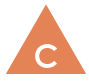 I am an active listener, I support and encourage the person speaking. I have ideas and opinions that I share with my classmates, and I do so in a respectful way.I can present information clearly and in an organized way.I can work with others to achieve a common goal. I do my share by taking on roles and responsibilities.I can describe what my group is learning or doing at any time.I give, receive, and act on feedback.I can talk or write about my learning.Creative Thinking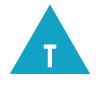 I can build on other people’s ideas and add my own ideas to create something new. I can build background knowledge and learn skills to help me think of new ideas.I realize my ideas may not always be successful, but I can learn from my mistakes to move forward, even if it takes a few tries. I am open to new ideas, topics and experiences to help me develop my personal interests.I can get new ideas by exploring things that interest me.Critical ThinkingI can collect and understand evidence from different perspectives. I can ask deep-thinking questions and gather information.I can reflect on my progress and adjust my actions to make sure I meet criteria to achieve what I want. I can consider my options, make choices based on good reasons, and follow through with what I am trying to do.I can tell the difference between facts and interpretations, opinions, or judgements by considering the source and author’s purpose.Positive Personal and Cultural Identity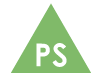 I demonstrate pride in my positive characteristics. I understand that learning is continuous and I will continue to change and grow.I can explain what my values are and how they affect choices I make. I am able to identify the different groups that I belong to.I explain the value in feeling connected to a group.I can identify my strengths and use them to positively affect others.Personal Awareness and ResponsibilityI can celebrate my efforts and accomplishments. I can advocate for myself and my ideas.I can take ownership of my goals, learning, behaviour and emotions.I can make choices that benefit my well-being and keep me safe, including online. I can use strategies to find peace in stressful times.Social ResponsibilityI help make my classroom, school, community, and the environment a better place. I can recognize when there is a problem, think of ways to fix it, and choose a solution.I show respect and include others. I accept differences in others.I can notice when something is unfair and take steps to help correct it. I am kind to others, can cooperate, and build positive relationships.I am aware of how others may feel, can identify their needs, and provide help if needed. 